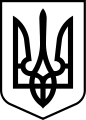 ХЕРСОНСЬКА РАЙОННА ДЕРЖАВНА АДМІНІСТРАЦІЯХЕРСОНСЬКОЇ ОБЛАСТІРОЗПОРЯДЖЕННЯГОЛОВИ РАЙОННОЇ ДЕРЖАВНОЇ АДМІНІСТРАЦІЇвід 01.12.2021                                 Херсон                                                № 195Про схвалення проекту змін до додатка 3 до Програми відзначення державних, професійних свят, ювілейних дат, здійснення заходів щодо відзначення та матеріального заохочення окремих колективів, громадян району та військовослужбовців, вшанування пам’яті загиблих – учасників АТО/ООС, видатних земляків на 2021 – 2022 рокиЗ метою створення в районі сприятливих умов для розвитку виробничого і творчого потенціалу жителів, підтримки та стимулювання інтелектуальних здібностей громадян, заохочення гідних представників різноманітних галузей господарювання, вшанування пам’яті видатних земляків, творчих та інших спілок району, військовослужбовців, військових частин, підвищення ефективності роботи, спрямованої на сучасне та якісне забезпечення організаційними, матеріально-технічними засобами підготовки і проведення презентаційних зустрічей, масових та інших заходів протокольного характеру за участю офіційних осіб та на виконання відповідного рішення колегії районної державної адміністрації від 30 листопада 2021 року № 16, керуючись статтею 6, пунктом 6 частини першої статті 13, частиною першою статті 41 Закону України «Про місцеві державні адміністрації»,ЗОБОВ’ЯЗУЮ:1. Схвалити проект змін до додатка 3 до Програми відзначення державних, професійних свят, ювілейних дат, здійснення заходів щодо відзначення та матеріального заохочення окремих колективів, громадян району та військовослужбовців, вшанування пам’яті загиблих – учасників АТО/ООС, видатних земляків на 2021 – 2022 роки (далі – Програма), затвердженої рішенням VIIІ сесії Херсонської районної ради від 23 вересня 2021 року № 76, у частині перерозподілу витрат на проведення заходів з реалізації програми відзначення державних, професійних свят, ювілейних дат, здійснення заходів щодо відзначення та матеріального заохочення окремих колективів, громадянрайону та військовослужбовців, вшанування пам’яті загиблих – учасників АТО/ООС, видатних земляків на 2021 – 2022 роки (додається). 2. Управлінню гуманітарної політики районної державної адміністрації підготувати необхідний пакет документів щодо внесення змін до додатка 3 до Програми, зазначеної у пункті 1 даного розпорядження, для подання  в установленому порядку на розгляд сесії районної ради.3. Контроль за виконанням цього розпорядження залишаю за собою.Голова районноїдержавної адміністрації					     Михайло ЛИНЕЦЬКИЙ	